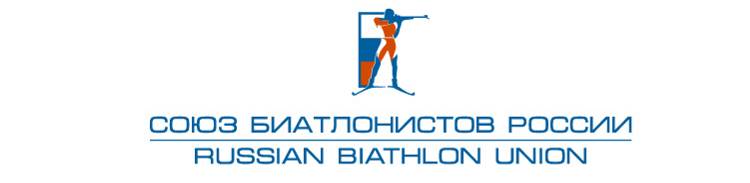 «УТВЕРЖДЕНО»ПравлениемОбщероссийской общественной организацииФедерации биатлона «Союз биатлонистов России»                     Протокол № 14-14    Критерии отбора в сборную команду России по биатлону для участияв этапах Кубка мира сезона 2014-2015г., Чемпионате мира 2015 года в  г. Контиолахти (Финляндия)К участию в Чемпионате мира и этапах Кубка мира (КМ) допускается не более 8 мужчин и 8 женщин.На 1-2-3 этапы Кубка мира состав участников определяется тренерами сборной команды из числа спортсменов, прошедших централизованную подготовку в  основном и молодёжном составах. На 4-5-6 этапы Кубка мира в состав команды включаются спортсмены, имеющие квалификационные очки:2.1.   4 мужчины и 4 женщины, занимающие с 1 по 20 место в текущем зачете Кубка мира, а также участники, дважды занявшие с 1 по 20-е места или один раз с 1 по 10 место в индивидуальных видах программы на 1-2-3 этапах Кубка мира;2.2. 2 мужчины и 2 женщины, набравшие наибольшее количество очков на Чемпионате и Кубке России  («Ижевская винтовка»), очки начисляются: 1 место – 15 очков, 2 место – 12 очков, 3 место – 10 очков, 4 место – 8 очков, 5 место – 6 очков, 6 место – 5 очков, 7 место – 4 очка, 8 место – 3 очка, 9 место – 2 очка, 10 место – 1 очко.2.3. Не более 2 мужчин и 2 женщин  - по решению тренерского состава, с учетом их результатов  на первых трех этапах Кубка мира и Кубка IBU,  Чемпионата и Кубка России  («Ижевская винтовка»).На 7-8 этапы Кубка мира в состав команды включаются спортсмены:3.1.  5 мужчин, занимающих с 1 по 20 место в текущем зачёте Кубка мира, а также спортсмены, дважды занявшие с 1 по 20 место или один раз с 1 по 10 место в индивидуальных видах программы на 4-5-6 этапах Кубка мира; 5 женщин занимающих с 1 по 20 место в текущем зачёте Кубка мира, а также спортсменки, дважды занявшие с 1 по 15 место или один раз с 1 по 8 место в индивидуальных видах программы на 4-5-6 этапах Кубка мира. 3.2.  1 мужчина и 1 женщина - чемпионы  Европы,  занявшие с 1 по 10 место на другой гонке (индивидуальные дисциплины).3.3 Не более 2 мужчин и 2 женщин - по решению тренеров, с учетом их результатов  на 4-5-6 этапах Кубка мира и Чемпионате Европы. 3.4. В случае невыполнения п.3.1. и п.3.2. спортсмены включаются по текущему рейтингу СБР. Чемпионат мира 2015г. в г.Контиолахти (Финляндия) - в состав команды включаются спортсмены:4.1. занимающие с 1 по 15 место по текущему зачёту Кубка мира;4.2. занявшие  один раз места с 1 по 10 или 2 раза с 1 по 15 место на 4-5-6 этапах Кубка мира;4.3. 4 мужчины и 4 женщины, занявшие 2 раза с 1 по 3 место в эстафетных гонках на 4-5-6 этапах КМ;4.4. 1 спортсмен – по решению тренерского состава сборной команды России по биатлону по итогам выступлений на 7-8 этапах Кубка мира и Чемпионата Европы 2015г.4.5. В случае невыполнения п.п. 4.1., 4.2., 4.3. спортсмены включаются по решению старших тренеров спортивных сборных команд  Российской Федерации.Окончательный состав команды для участия в Чемпионате мира 2015г. Исполком Тренерского совета СБР  представляет на утверждение Правлению СБР  до 16 февраля 2015г.На 9 этап Кубка мира команда формируется по решению тренеров сборной команды, на основании результатов выступлений спортсменов на международных и Всероссийских соревнованиях сезона 2014-2015г. (при наличии у спортсменов квалификационных очков).Президент ООО ФБ «Союз биатлонистов России» (СБР) 				А.М.Кравцов